Kedves Ági!Az alábbi videókat találtam amik a modern ajka programhoz kapcsolódnak. Üdvözlettel: Cernák Róberthttps://www.facebook.com/ajkatelevizio/videos/1093244311939567https://www.facebook.com/ajkatelevizio/videos/362282503448685https://www.facebook.com/ajkatelevizio/videos/194924709897275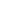 